	ПРЕСС-РЕЛИЗ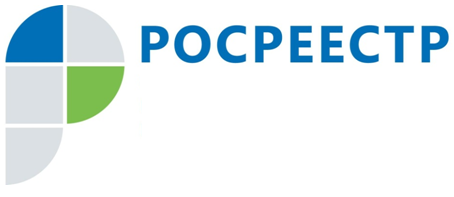 Жители Подмосковья продолжают пользоваться механизмом «дачной амнистии»С начала 2018 года в Управление Росреестра по Московской области (Управление) в отношении объектов недвижимого имущества, расположенных в Московской области, подано 2 124 заявления о регистрации прав граждан в упрощенном порядке в рамках действия «дачной амнистии».В соответствии с Федеральным законом от 28.02.2018 года № 36-ФЗ «О внесении изменений в отдельные законодательные акты Российской Федерации», механизм «дачной амнистии» действует до 1 марта 2020 года. Вместе с тем Управление рекомендует не откладывать обращение за получением государственной услуги по регистрации прав собственности на индивидуальные жилые дома.В рамках «дачной амнистии» существует возможность оформлять в упрощенном порядке права на принадлежащие гражданам объекты индивидуального жилищного строительства без необходимости получать разрешение на ввод объекта в эксплуатацию.Заявления и документы на регистрацию прав можно подать в многофункциональные центры «Мои документы», в электронном виде на сайте Росреестра с помощью специальных сервисов (в том числе в «Личном кабинете правообладателя») или направить по почте.Страница Управления Росреестра по Московской области в Facebook:https://www.facebook.com/rosreestr.50Пресс-служба Управления Росреестра по Московской области:Колесин Никита ypravleniemo@yandex.ru+7 (915) 206-52-51